III. osnovna škola Bjelovar,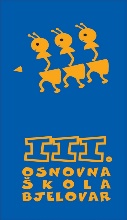 Tome Bakača 11d, 43000 Bjelovartel: 043/246-610;  043/246-510; http://www.os-treca-bj.skole.hr/e-mail: ured@os-treca-bj.skole.hrKLASA: 401-03/20-01/2URBROJ: 2103-36-10-20-6U Bjelovaru, 25. ožujka 2021.	Temeljem članka 72. Statuta III. osnovne škole Bjelovar, ravnateljica  III. osnovne škole Bjelovar, donosi dana 15. ožujka 2020. godinePROCEDURU STVARANJA UGOVORNIH OBVEZAPRI ISPORUCI ROBA/OBAVLJANJU USLUGA/IZVRŠENJU RADOVAProcedura stvaranja ugovornih obveza dodatno osigurava i pojašnjava pravilnu provedbu preuzimanja obveza u proračunu III. osnovne škole Bjelovar te je ista dostupna svima zaposlenicima na web stranici škole.Postupak zasnivanja obavezno-pravnih odnosa koji rezultiraju isporukom dobara/obavljanjem usluga/izvršenjem radova odabire ravnateljica škole sukladno odredbama posebnog zakona i općih akata, zavisno o vrijednosti ugovorene robe, usluga ili radova:vrijednost do 20.000,00 kn ravnatelj zasniva samostalno putem narudžbenice;vrijednost od 20.000,00 kn do 100.000,00 kn zasnivaju se prema provedenim postupcima jednostavne nabave vrijednost preko 100.000,00 kn zasnivaju se uz prethodnu suglasnost Školskog odboraPrije početka procedure, za sve obavezno – pravne poslove ravnatelj obavlja kontrolu s računovođom škole:da li je nabava u skladu s financijskim planom i planom nabave;jesu li dostupna financijska sredstva prema dinamici novčanih tijekova i likvidnosti školePrije početka procedure stvaranja ugovornih obveza ravnateljica škole dodatno provjerava stvarnu potrebu za predmetom nabave te nakon izvršenih prethodno navedenih radnji, odobrava pokretanje nabave roba, radova ili usluga.Uz svaki račun mora biti priložena odgovarajuća knjigovodstvena isprava (narudžbenica ili ugovor) koja je prethodila izdavanju računa.Po primjerak svakog ugovora unosi se u registar evidencije sklopljenih ugovora.							Ravnateljica škole							Goranka Preskočil, mag.prim.educ.							         __________________________